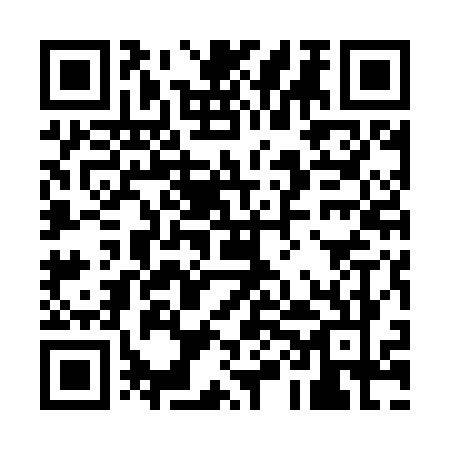 Prayer times for Bad Sulzburg, GermanyWed 1 May 2024 - Fri 31 May 2024High Latitude Method: Angle Based RulePrayer Calculation Method: Muslim World LeagueAsar Calculation Method: ShafiPrayer times provided by https://www.salahtimes.comDateDayFajrSunriseDhuhrAsrMaghribIsha1Wed4:026:111:265:258:4210:422Thu3:596:091:265:268:4410:443Fri3:576:081:265:268:4510:474Sat3:546:061:265:278:4610:495Sun3:526:041:265:278:4810:516Mon3:496:031:265:288:4910:547Tue3:466:011:265:288:5010:568Wed3:446:001:255:298:5210:589Thu3:415:581:255:298:5311:0110Fri3:385:571:255:308:5411:0311Sat3:365:561:255:308:5611:0612Sun3:335:541:255:318:5711:0813Mon3:315:531:255:318:5811:1014Tue3:285:521:255:329:0011:1315Wed3:255:501:255:329:0111:1516Thu3:235:491:255:339:0211:1817Fri3:205:481:255:339:0411:2018Sat3:185:471:255:349:0511:2219Sun3:155:461:265:349:0611:2520Mon3:125:451:265:359:0711:2721Tue3:105:441:265:359:0811:3022Wed3:095:421:265:369:1011:3223Thu3:085:411:265:369:1111:3424Fri3:085:411:265:369:1211:3625Sat3:085:401:265:379:1311:3626Sun3:075:391:265:379:1411:3727Mon3:075:381:265:389:1511:3828Tue3:075:371:265:389:1611:3829Wed3:075:361:275:399:1711:3930Thu3:065:361:275:399:1811:3931Fri3:065:351:275:399:1911:40